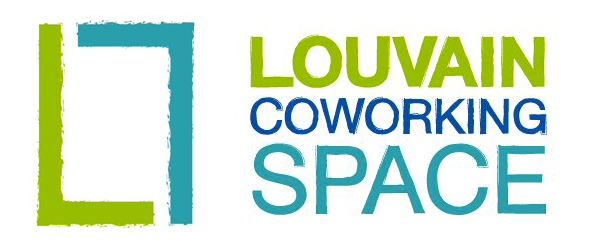 Louvain Coworking SpaceThe Louvain Coworking Space is located in the CEI Louvain’s building, within the science park of Louvain-la-Neuve. The Louvain Coworking Space is very close to the university community but welcomes everybody. We don’t give priority to a branch of industry in particular. We have at your disposal a number of shared workplaces with Wifi Connection, personal lockers, a copier, a printer, a fax and a scanner. You have also the possibility to use our meeting rooms, a room of relaxation, two phone booths and our cafeteria equipped with a kitchen and a multi-media space. Very useful if you want to express your creativity and to format your ideas, you will have access to our creativity room, with dedicated equipments. Useful to know, it is possible for an entrepreneur to establish his head office in our building and have a mailbox.Address: Chemin du Cyclotron, 61348 Louvain-la-NeuveBelgiumContact : Céline Leratelouvaincoworking@gmail.com+32 10 39 00 18